CARSAT : PREVENTION /ACTIONS/ AIDES FINANCIERES 
La Carsat Sud-Est déploie de 2019 à 2022 un programme régional d’action de prévention des risques professionnels en Hôtellerie-restauration.Les enjeux sont conséquents pour les entreprises ! Depuis 4 ans, augmentation de 65% des Maladies professionnelles, forte proportion des accidents liés à la manutention et aux chutesAvec notamment pour conséquences, un absentéisme et un Turn-Over importants…La préservation des Ressources Humaines  est le pilier social du Développement Durable.Pour accompagner les Hôteliers – Restaurateurs dans l’amélioration des conditions de travail de leurs salariés,La Carsat Sud-Est met en œuvre des formations, des conseils techniques en rénovation/conception,des dispositifs d’aides financières sur des équipements innovants!LES AIDES FINANCIERES de la Carsat Sud-Est POUR ACCOMPAGNER VOS PROJETS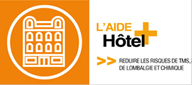 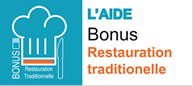 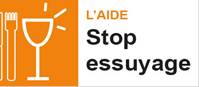 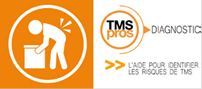 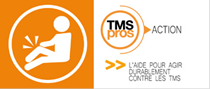 Pour plus d’informations, consultez nos aides sur notre site Carsat Sud-est : https://www.carsat-sudest.fr/recherche.html?searchword=aides%20simplifi%C3%A9es&searchphrase=all 